Research Rubric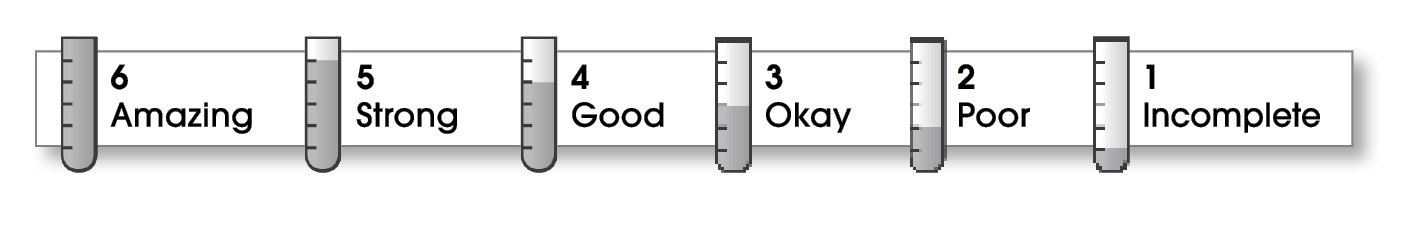 Comments:    You have included many interesting facts about koalas. Your report needs to be more carefully organized. You could develop the beginning with more about how koalas are endangered. The middle could present more details about what koalas look like and how they behave. Your ending needs to be tied to the beginning perhaps by explaining how and why it’s important to save koalas.	Also, to make your writing smoother, do some sentence combining, and try to vary the way you begin your sentences.© Thoughtful Learning	For Writers Express Name:Title:Koalas2StructureThe writing . . . begins with a detail that hooks the reader and leads up to a focus statement.includes specific facts and details about the topic in the middle part.presents supporting information in an organized manner.ends with a strong final point.The writing . . . begins with a detail that hooks the reader and leads up to a focus statement.includes specific facts and details about the topic in the middle part.presents supporting information in an organized manner.ends with a strong final point.3Ideasincludes a clear main idea or topic. elaborates ideas with facts and details from several trustworthy sources.contains ideas that are not commonly known about the topic. speaks in a sincere and knowledgeable way. employs an appropriate level of language. flows smoothly from one idea to the next (perhaps with the help of transition words or phrases).includes a clear main idea or topic. elaborates ideas with facts and details from several trustworthy sources.contains ideas that are not commonly known about the topic. speaks in a sincere and knowledgeable way. employs an appropriate level of language. flows smoothly from one idea to the next (perhaps with the help of transition words or phrases).3Conventionsadheres to the rules of grammar, spelling, and punctuation.follows the appropriate format for research papers (including correct documentation).adheres to the rules of grammar, spelling, and punctuation.follows the appropriate format for research papers (including correct documentation).